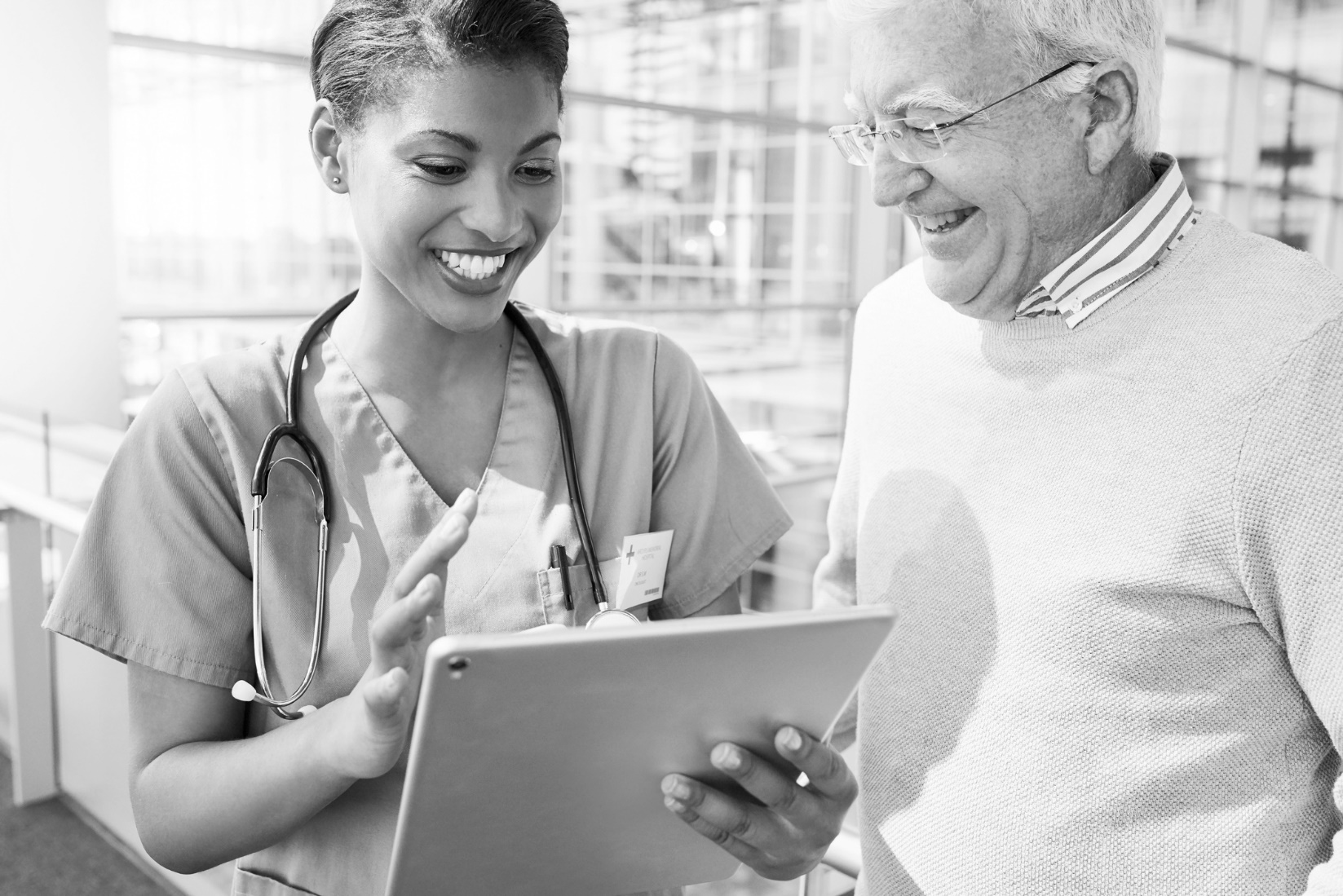 Patient Experience of Care SurveyNAME OF PRACTICE:<NAME>OFFICE LOCATION:<ADDRESS LINE 1><ADDRESS LINE 2><CITY, ST ZIP>Si prefiere este cuestionario en español, por favor envíenos un correo electrónico a [INSERT VENDOR EMAIL] o llame al [INSERT VENDOR PHONE].<<SID>>	SURVEY INSTRUCTIONSYou may use pen or pencil.Answer each question by filling the box to the left of your answer or by marking the box with an “X.”	  or  If you wish to change an answer, fill the box for your preferred answer and circle it. You may also erase your original answer.	   or   You are sometimes told to skip over some questions in this survey. When that happens, you will see an arrow with a note that tells you what question to answer next, like this:	Yes → If Yes, go to 1 on page 1	NoA health care provider can care for patients in person, by phone, or by video. Our records show that in the last 6 months you got care from a primary care provider who works at the office location listed on the front cover (you may know this provider's office by another name).Is that right?	Yes	No → If No, go to 56 on page 7If you know, please write in the name of the primary care provider you have seen most often at this office in the last 6 months.

_________________________________The questions in this survey will refer to the provider named in Question 2 as “this provider.” As you answer these questions, please think of the in-person, phone, and video visits you had with that person in the last 6 months. These questions ask about your own health care. Do not include care you got when you stayed overnight in a hospital. Do not include the times you went for dental care visits.In the last 6 months, how many times did you visit this provider to get care for yourself?	None → If None, go to 56 on page 7	1 time	2	3	4	5 to 9	10 or more timesIn the last 6 months, did you contact this provider’s office to get an appointment for an illness, injury, or condition that needed care right away?	Yes	No → If No, go to 6 on page 3In the last 6 months, when you contacted this provider’s office to get an appointment for care you needed right away, how often did you get an appointment as soon as you needed?	Never	Sometimes	Usually	AlwaysIn the last 6 months, did you make any appointments for a check-up or routine care with this provider?	Yes	No → If No, go to 8In the last 6 months, when you made an appointment for a check-up or routine care with this provider, how often did you get an appointment as soon as you needed?	Never	Sometimes	Usually	AlwaysIn the last 6 months, did you contact this provider’s office with a medical question during regular office hours?	Yes	No → If No, go to 10In the last 6 months, when you contacted this provider’s office during regular office hours, how often did you get an answer to your medical question that same day?	Never	Sometimes	Usually	AlwaysIn the last 6 months, did you contact this provider’s office with a medical question after regular office hours?	Yes	No → If No, go to 12In the last 6 months, when you contacted this provider’s office after regular office hours, how often did you get an answer to your medical question as soon as you needed?	Never	Sometimes	Usually	AlwaysDid this provider’s office give you information about what to do if you needed care during evenings, weekends, or holidays?	Yes	NoIn the last 6 months, how often did this provider explain things in a way that was easy to understand?	Never	Sometimes	Usually	AlwaysIn the last 6 months, how often did this provider listen carefully to you?	Never	Sometimes	Usually	AlwaysIn the last 6 months, how often did this provider seem to know the important information about your medical history?	Never	Sometimes	Usually	AlwaysIn the last 6 months, how often did this provider show respect for what you had to say?	Never	Sometimes	Usually	AlwaysIn the last 6 months, how often did this provider spend enough time with you?	Never	Sometimes	Usually	AlwaysIn the last 6 months, did you ask this provider's office a medical question using email, a patient portal, or a website?	Yes	No → If No, go to 20In the last 6 months, when you asked this provider’s office a question using email, patient portal or website, how often were all of the questions in your message answered?	Never	Sometimes	Usually	AlwaysIn the last 6 months, did this provider order a blood test, x-ray, or other test for you?	Yes	No → If No, go to 22In the last 6 months, when this provider ordered a blood test, x-ray, or other test for you, how often did someone from this provider’s office follow up to give you those results?	Never	Sometimes	Usually	AlwaysIn the last 6 months, did you take any prescription medicine?	Yes	No → If No, go to 24In the last 6 months, how often did you and someone from this provider’s office talk about all the prescription medicines you were taking?	Never	Sometimes	Usually	AlwaysIn the last 6 months, did you and this provider talk about starting or stopping a prescription medicine?	Yes	No → If No, go to 28When you talked about starting or stopping a prescription medicine, did this provider talk about the reasons you might want to take a medicine?	Yes	NoWhen you talked about starting or stopping a prescription medicine, did this provider talk about the reasons you might not want to take a medicine?	Yes	NoWhen you talked about starting or stopping a prescription medicine, did this provider ask you what you thought was best for you?	Yes	NoUsing any number from 0 to 10, where 0 is the worst provider possible and 10 is the best provider possible, what number would you use to rate this provider?	0 Worst provider possible	1	2	3	4	5	6	7	8	9	10 Best provider possibleSpecialists are doctors like surgeons, heart doctors, allergy doctors, skin doctors, and other doctors who specialize in one area of health care. In the last 6 months, did you see a specialist for a particular health problem?	Yes	No → If No, go to 33In the last 6 months, how often did the provider named in Question 2 seem informed and up-to-date about the care you got from specialists?	Never	Sometimes	Usually	AlwaysIn the last 6 months, did you need help from anyone in this provider’s office to manage your care among different providers and services?	Yes	No → If No, go to 33In the last 6 months, did you get the help you needed from this provider’s office to manage your care among different providers and services?	Yes	NoIn the last 6 months, did someone from this provider’s office talk with you about specific goals for your health?	Yes	NoIn the last 6 months, did someone from this provider’s office ask you if there are things that make it hard for you to take care of your health?	Yes	NoIn the last 6 months, how often were clerks and receptionists at this provider’s office as helpful as you thought they should be?	Never	Sometimes	Usually	AlwaysIn the last 6 months, how often did clerks and receptionists at this provider’s office treat you with courtesy and respect?	Never	Sometimes	Usually	AlwaysDoes this provider’s office offer any extended hours, such as early mornings, nights, weekends, or holidays?	Yes	No → If No, go to 40 	Not sure → If Not sure, go to 40 In the last 6 months, did you need care from this provider’s office during extended hours, such as early mornings, nights, weekends, or holidays?	Yes	No → If No, go to 40In the last 6 months, how often were you able to get the care you needed from this provider’s office during extended hours, such as early mornings, nights, weekends, or holidays?	Never	Sometimes	Usually	AlwaysIn the last 6 months, have you been a patient in a hospital overnight or longer?	Yes	No → If No, go to 42Within 3 days after your most recent hospital stay, did someone from the provider's office named on the front cover contact you to follow up on this hospital stay?	Yes	NoIn the last 6 months, have you gone to an emergency room or emergency department for care?	Yes	No → If No, go to 44Within one week after your most recent emergency room or emergency department visit, did someone from the provider's office named on the front cover contact you to follow up on this visit?	Yes	NoIn the last 6 months, did someone from this provider’s office ask you if there was a period of time when you felt sad, empty, or depressed?	Yes	NoIn the last 6 months, was there a period of time when you felt sad, empty, or depressed?	Yes	No → If No, go to 47 on page 7In the last 6 months, did someone from this provider’s office help when you felt sad, empty, or depressed?	Yes	NoIn the last 6 months, did someone from this provider’s office talk with you about things in your life that worry you or cause you stress?	Yes	NoIn the last 6 months, was there a period of time when things in your life worried you or caused you stress?	Yes	No → If No, go to 50In the last 6 months, did someone from this provider’s office help during a period of time when things in your life worried you or caused you stress?	Yes	NoIn the last 6 months, did someone from this provider’s office ask you about alcohol use or drug use?	Yes	NoIn the last 6 months, was there a period of time when you had a problem with alcohol use or drug use?	Yes	No → If No, go to 53In the last 6 months, did someone from this provider’s office help with your alcohol use or drug use?	Yes	NoIn the last 6 months, did someone from this provider’s office ask you about any nonmedical needs, such as food, housing, or transportation?	Yes	NoIn the last 6 months, was there a period of time when you had any nonmedical needs, such as food, housing, or transportation?	Yes	No → If No, go to 56In the last 6 months, did someone from this provider’s office help you get nonmedical needs, such as food, housing, or transportation?	Yes	NoIn general, how would you rate your overall health?	Excellent	Very good	Good	Fair	PoorIn general, how would you rate your overall mental or emotional health?	Excellent	Very good	Good	Fair	PoorWhat is your age?	18 to 24	25 to 34	35 to 44	45 to 54	55 to 64	65 to 74	75 to 84	85 or olderAre you male or female?	Male	FemaleWhat is the highest grade or level of school that you have completed?	8th grade or less	Some high school, but did not graduate	High school graduate or GED	Some college or 2-year degree	4-year college graduate	More than 4-year college degreeAre you of Hispanic or Latino origin or descent?	Yes, Hispanic or Latino	No, not Hispanic or LatinoWhat is your race? Mark one or more.	White	Black or African American	Asian	Native Hawaiian or Other Pacific Islander	American Indian or Alaskan Native	OtherDid someone help you complete this survey?	Yes	No→ Thank you. Please return the completed survey in the postage-paid envelope. How did that person help you? Mark one or more.	Read the questions to me	Wrote down the answers I gave	Answered the questions for me	Translated the questions into my language	Helped in some other wayThank you. Please return the completed survey in the postage-paid envelope.If you no longer have the envelope, you can mail your survey to:Patient Experience of Care Survey
[INSERT VENDOR ADDRESS] 
